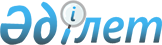 Қазақстан Республикасы Yкiметiнiң 2003 жылғы 18 наурыздағы N 267 қаулысына өзгерiс енгiзу туралыҚазақстан Республикасы Yкiметiнiң 2003 жылғы 7 қарашадағы N 1113 қаулысы

      Қазақстан Республикасының Үкiметi қаулы етеді: 

      1. 2003 жылғы республикалық бюджеттен білiм беруге берiлетiн мақсатты трансферттердiң сомаларын бөлу туралы" Қазақстан Республикасы Үкiметiнiң 2003 жылғы 18 наурыздағы N 267 қаулысына мынадай өзгерiс енгiзілсiн: 

      көрсетiлген қаулыға 1-қосымша осы қаулыға қосымшаға сәйкес редакцияда жазылсын. 

      2. Осы қаулы қол қойылған күнiнен бастап күшiне енедi.       Қазақстан Республикасының 

      Премьер-Министрі 

Қазақстан Республикасы   

Yкiметiнiң         

2003 жылғы 7 қарашадағы   

N 1113 қаулысына қосымша  Қазақстан Республикасы    

Yкiметiнiң         

2003 жылғы 18 наурыздағы  

N 267 қаулысына 1-қосымша  Облыстық бюджеттерге, Астана және Алматы 

қалаларының бюджеттерiне мемлекеттiк жалпы 

бiлiм беру мектептерінің үлгi штаттарын енгiзуге 

берілетін мақсатты трансферттердiң сомаларын бөлу ___________________________________________________________________ 

Р/с |              Атауы               |  Штаттық   | Сомасы, 

N   |                                  | бiрлiктер  | мың теңге 

    |                                  |   саны     | 

___________________________________________________________________ 

1.   Ақмола облысы                      1306         50255 

2.   Ақтөбе облысы                      556          23950 

3.   Алматы облысы                      2287         105116 

4.   Атырау облысы                      447          19134 

5.   Шығыс Қазақстан облысы             680          29822 

6.   Жамбыл облысы                      1379         54289 

7.   Батыс Қазақстан облысы             589          26829 

8.   Қарағанды облысы                   948          41092 

9.   Қостанай облысы                    1107         49247 

10.  Қызылорда облысы                   1511         78566 

11.  Маңғыстау облысы                   312          13705 

12.  Павлодар облысы                    759          33425 

13.  Солтүстiк Қазақстан облысы         1509         56303 

14.  Оңтүстiк Қазақстан облысы          2257         88289 

15.  Алматы қаласы                      687          22420 

16.  Астана қаласы                      0            0 

     Барлығы                            16334        692 442 

___________________________________________________________________ 
					© 2012. Қазақстан Республикасы Әділет министрлігінің «Қазақстан Республикасының Заңнама және құқықтық ақпарат институты» ШЖҚ РМК
				